PirataiPasiklausykime berniuko, kuris norėjo tapti piratu, istorijoshttps://www.youtube.com/watch?v=rlzXiNlnArAO štai taip skamba šmaikšti piratų abėcėlėhttps://www.youtube.com/watch?v=ngnTp2hrQA8Čiupkite pieštukus ir išmokite piešti TIKRĄ PIRATŲ LAIVĄhttps://www.youtube.com/watch?v=ngnTp2hrQA8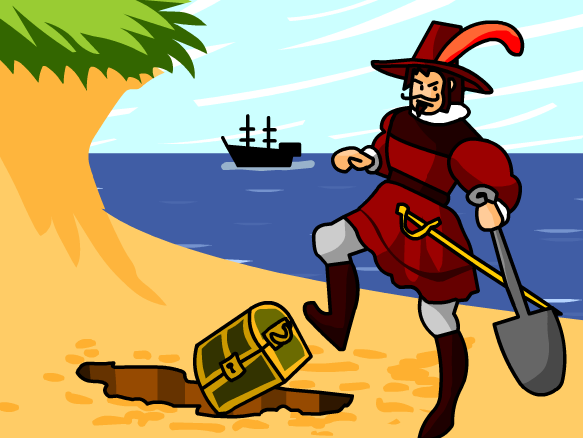 